Name: ___________________________________________   Class: __________   Date: ___________________________Learning Target 1: I can add and subtract fractions.Objective: I can determine a least common denominator of two or more fractions. NotesWhen do we need to find the least common denominator of fractions? When we are __________________ or _________________ fractions with unlike denominators.Here is how to find out:Then find the smallest number that is the sameThe answer is 6, and that is the Least Common Denominator.So let us try using it! We want both fractions to have 6 slices.When we multiply top and bottom of 1/3 by 2 we get 2/61/6 already has a denominator of 6And our question now looks like:Directions: Find the least common denominator (LCD) for each pair of fractions. Use the LCD to write two new equivalent fractions. 1.   and 							4.   and  2.   and 							5.   and 3.   and 							6.   and 7. Tyrone divided a rectangle into thirds.  Samantha divided a rectangle of the same size into fourths.  How could you divide a rectangle of the same size so that you see both thirds and fourths?                            Tyrone							           SamanthaPart B: How many twelfths are in each 1/3 section of Tyrone’s rectangle, and how many twelfths are in each ¼ section of Samantha’s rectangle?________________________________________________________________________________________1/3+1/6=?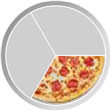 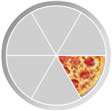 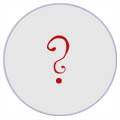 3List the multiples of 3:3, 6, 9, 12, 15, 18, 21, ...6List the multiples of 6:6, 12, 18, 24, ...multiples of 3:3, 6, 9, 12, 15, 18, 21, ...multiples of 6:6, 12, 18, 24, ...2/6+1/6=3/6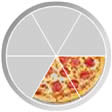 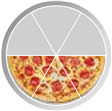 